Aby rastlinky mohli rásť potrebujú pôdu, svetlo – slniečko a vodu. pomôž deťom poliať kvietky. Ceruzkou  ťahaj čiary – oblúky od detí smerom ku kvetom. Nezabudni na správne sedenie pri kreslení.  Pomôž maminke pri polievaní  izbových  kvetov, alebo rastliniek v záhrade.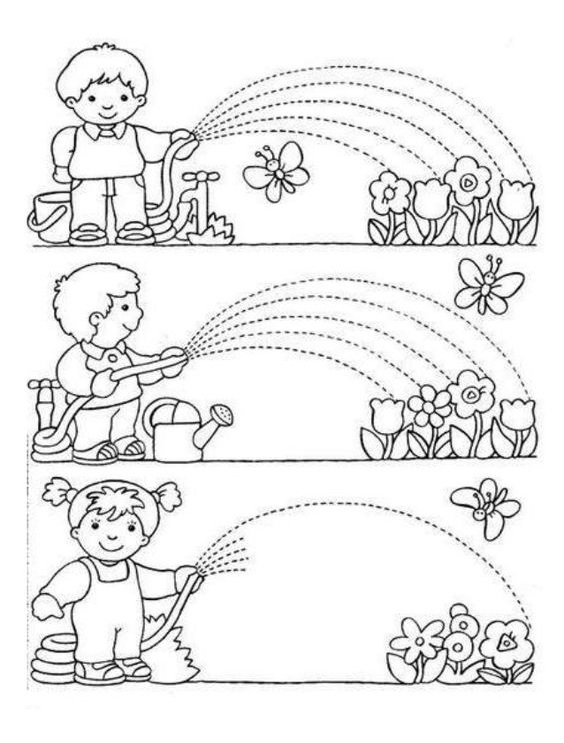 